Parvatibai Chowgule College of Arts and ScienceAUTONOMOUSMargao,GoaREPORT OF THE INAUGURATION OF CENTRE FOR TEACHING AND LEARNING (CTL)Date: 8th November, 2017			Timing: 9.30am to 10.30amVenue: Lower AuditoriumChief Guest: Prof.Dr. (Ms).Vasudha Kamat******************************************************The function began with a greeting from Ms.Priya Lotliker, Assistant Professor in the Department of Computer Science to all the teaching and the non-teaching staff that attended the inaugural function of the Centre for Teaching and Learning at the lower auditorium of Parvatibai Chowgule College of Arts & Science.This was followed by the Principal Dr. (Mr.) Nandkumar Sawant, Principal of the college welcoming the Chief Guest Prof. Dr. (Ms). Vasudha Kamat, (An Eminent Educationist, Member of National Education Policy Committee, 2017 and Former Vice Chancellor SNDT Women’s University). The Principal stressed on the infrastructure of the college and how in Chowgule College we would be able to implement the new strategies of Flipped Learning in our very own college, this being the era of technology teachers also need to evolve with the changing times. Ms. Priya then invited Associate Professor Dr.(Ms). Sameena Falleiro, who is also the Director of the Centre to introduce Mrs.Vasudha Kamat the Chief Guest of the function.Later, Ms. Rhugveda Desai a student of M.Sc-IT, Part-1 rendered her melodious voice, as the dignitaries of the function proceeded for the traditional lighting of the lamp ceremony. This was followed by a presentation made by Dr.Sameena Falleiro on the Centre for Teaching and Learning. In her well illustrated presentation she explained the need for having CTL, the objectives and action plan for CTL. This was followed by the Chief Guest addressing the gathering. Dr.Vasudha Kamat stressed on the importance of having a Centre like this on campus and appreciated the concept of CTL, as it was giving a platform and supporting hand to teachers to help teachers learn, share and grow. She also mentioned the need of the hour to change the mindset of the ever so growing technology savvy generation, would be learner centric teaching rather than the traditional teacher centric classroom set up. She shared the “Zero Lecture” method as one of the best practices in her Institution where she served as Vice Chancellor wherein the faculty were always giving activities for students to be done in class so that classroom time was more engaged in learning. She also shared with the audience how being a part of the National Education Policy Committee there is a need to effectively integrate technology and learning from school level itself so as to make learning lifelong and interactive. She stressed the need to lecture less and help students actually learn when they pursue Higher Education in colleges and universities. She said that the attention span of students has been declining with the result that nowadays faculty must resort to new methods of teaching so as to hold their attention and help them learn. She also shared how she has been propagating Flipped Learning as one such method that will help improve the teaching-learning process.This was followed by a Vote of Thanks proposed by Ms.Shaila Ghanti, Dean of Sciences and Associate Professor in the Department of Computer Science. Following this, all dignitaries with the Chief Guest then proceeded to the Centre for Teaching and Learning which was inaugurated by Dr.Vasudha Kamat. The Chief Guest was impressed by all the facilities that the Centre would provide so as to empower the teachers to help improve the quality of teaching. The inauguration was then followed by the 2 day State level workshop on Flipped Learning which was held soon after the inaugural, in the Department of Computer Science. The workshop on Flipped Learning followed which was conducted by Mrs.Vasudha Kamat and she was assisted by Ms.Manali Joshi, Assistant Professor at the Department of Educational Technology, SNDT University Mumbai.Report Compiled by:Dr. (Ms).Sameena Falleiro(Associate Professor) - Department of Computer ScienceParvatibai Chowgule College of Arts and Science (AUTONOMOUS), Margao-Goa    THE INAUGURATION OF CENTRE FOR TEACHING AND LEARNING (CTL)Date		: 8th November, 2017			Timing	: 9.30am to 10.30amVenue		: Lower AuditoriumChief Guest	: Prof.Dr. (Ms).Vasudha Kamat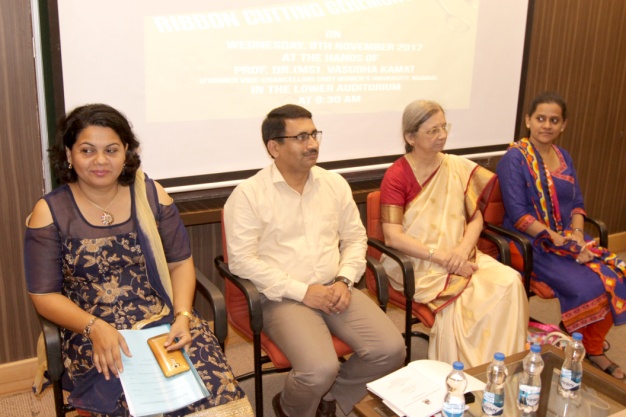 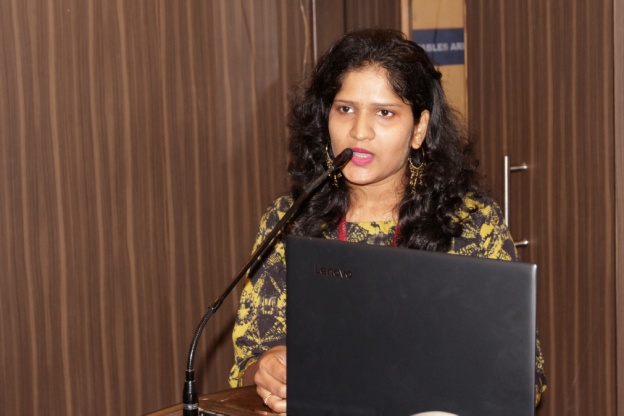 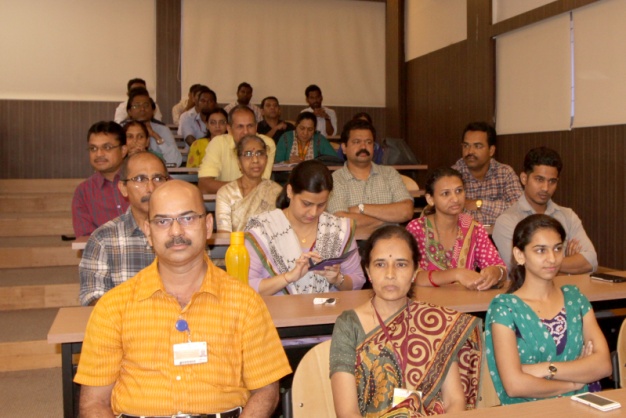 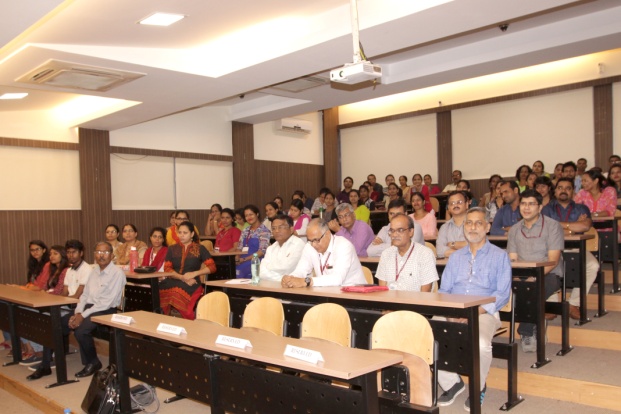 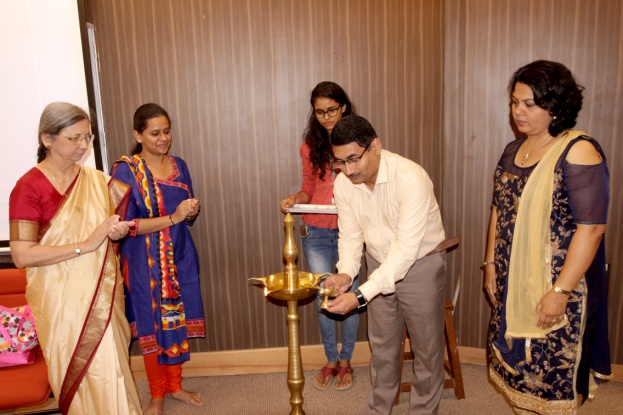 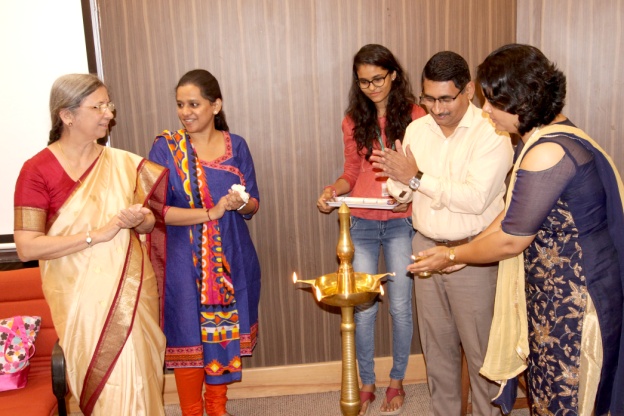 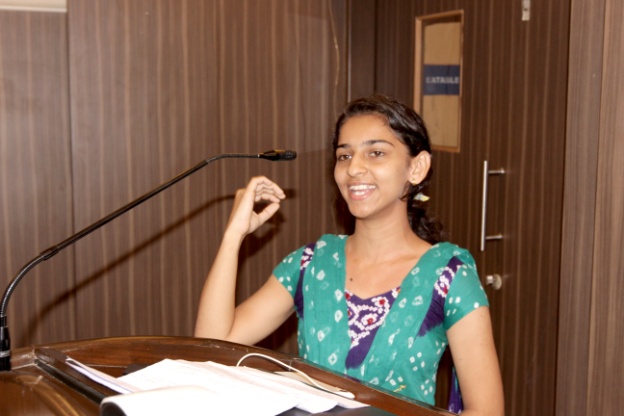 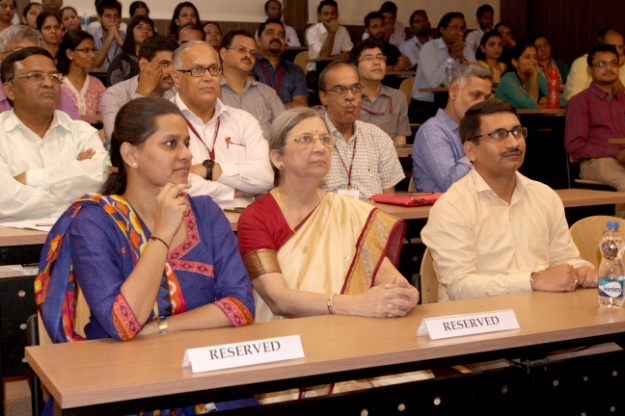 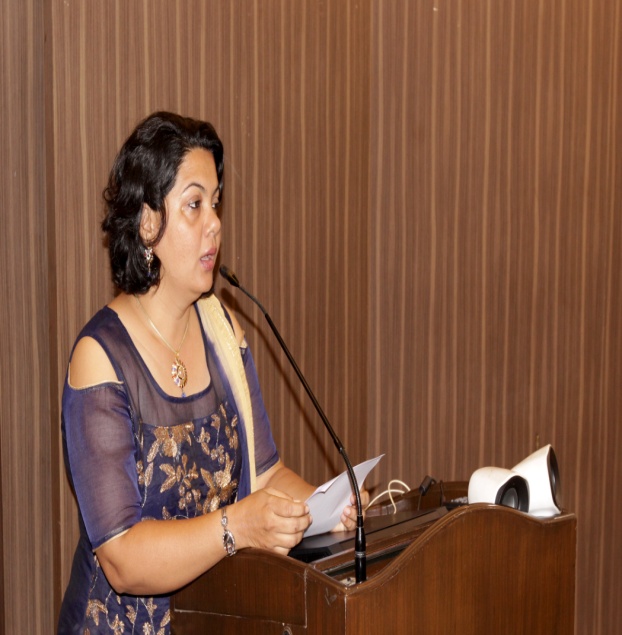 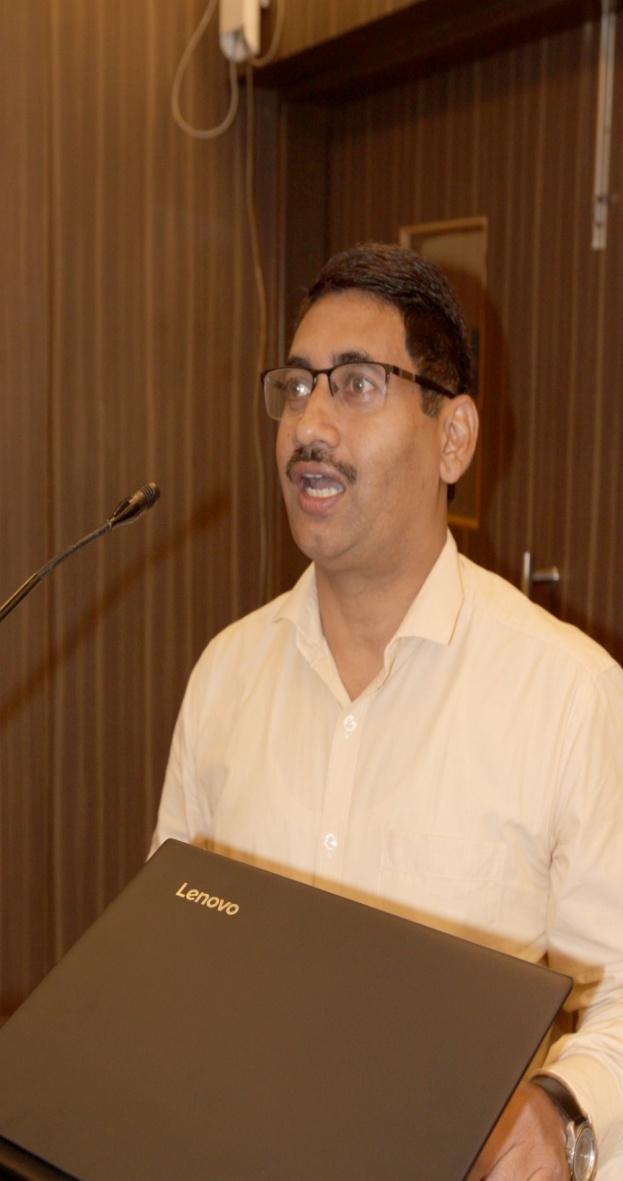 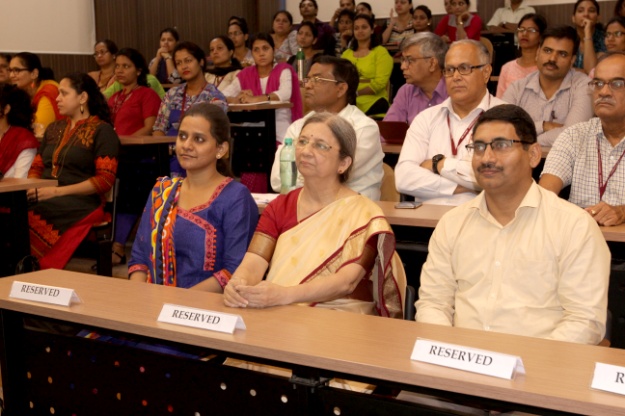 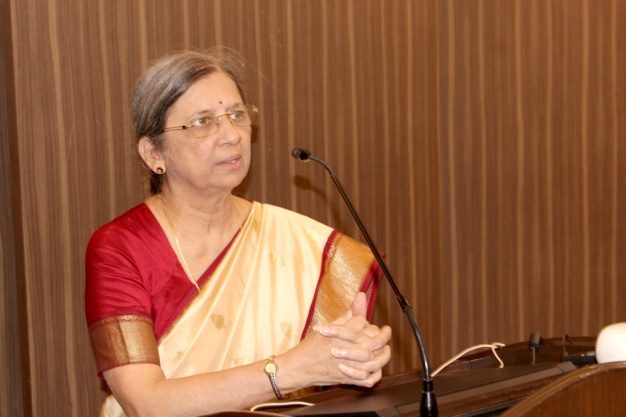 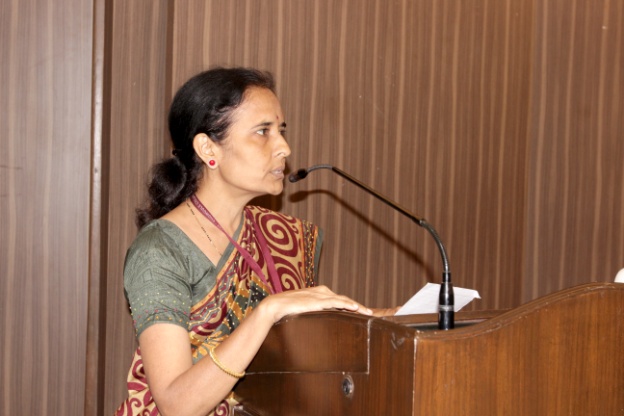 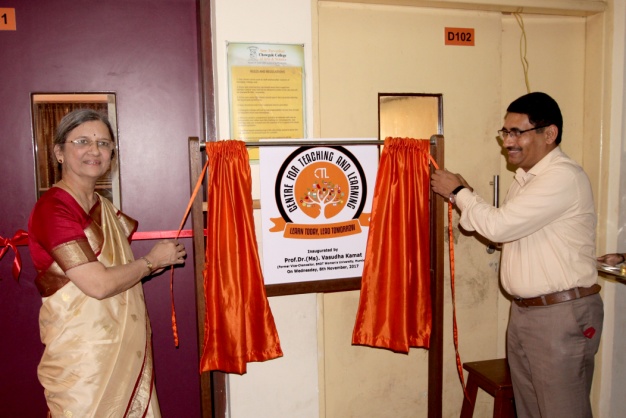 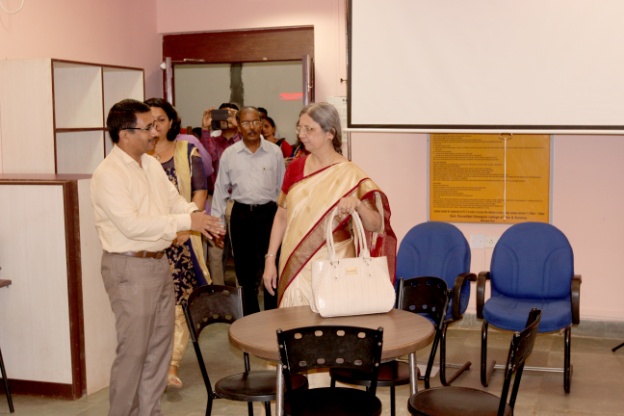 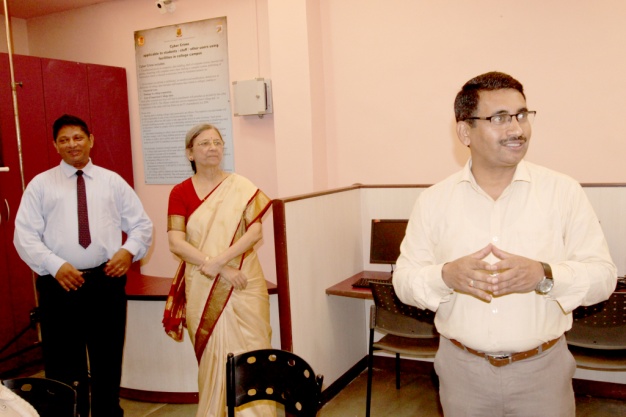 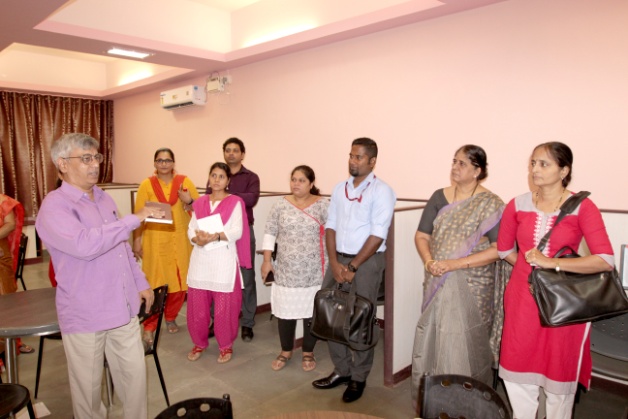 